МУНИЦИПАЛЬНОЕ АВТОНОМНОЕ ОБРАЗОВАТЕЛЬНОЕ УЧРЕЖДЕНИЕ  «КАЛИНИНСКАЯ СРЕДНЯЯ ОБЩЕОБРАЗОВАТЕЛЬНАЯ ШКОЛА»                                                    НОУ «РОСТОК»XII ШКОЛЬНАЯ НАУЧНО-ПРАКТИЧЕСКАЯ КОНФЕРЕНЦИЯ «ОТЕЧЕСТВО»НАЗВАНИЕ РАБОТЫПроект «Цветы для мамы».Работу выполнила: Грачева Ульяна, ученица 2 классаРуководитель : Зикунова Н.И.учитель начальных классов c. Калинино2018 годПаспорт проекта1. Название проекта: «Цветы для мамы». 2. Учебный предмет, в рамках которого разрабатывается проект, и смежные с ним дисциплины –  литературное чтение, технология, музыка.3. Вид проекта (по виду деятельности) – творческий.4. Цель проекта: изготовить цветы из лент, подарить мамам на утреннике, посвящённом 8 марта.5.  Задачи проекта: Узнать о способе изготовления цветов из лентУзнать какие материалы используются для изготовления цветов.Создать презентацию мастер класса для одноклассников. Сделать подарок своими руками и увлечь техникой изготовления цветов из лент своих одноклассников.       5.  Оценить   работу и подготовится  к  защите  проекта. 6. Аннотация проекта: подарок своими руками доставит радость и удовольствие маме не меньше, чем подарок, купленный за  деньги. С помощью проекта мы хотим доказать, что можно сделать красивый подарок своими руками и поделиться опытом с друзьями.7. Предполагаемые продукты проекта: цветы, изготовленные из лент своими руками.8. Этапы работы над проектом: Время работы над проектом: - март 2019 года. Мы изучили литературу по теме, учились работать с разными материалами, работать с источниками интернета, анализировали анкеты, делали выводы.9. Необходимое оборудование и ресурсы: компьютер, модем для выхода в интернет, принтер, интернетресурсы, атласные ленты разных цветов, клей, иголка, нитки, свечка, лак для ногтей, бисер.СодержаниеВведение………………………………………………………………….......4Анализ социологического опроса……………………………………….5Что известно о таких изделиях…………………………………………..6Практическая часть……………………………………………………….7Выводы……………………………………………………………………8Заключение…………………………………………………………….......9Список использованных источников…………………………………….10Приложения………………………………………………………………11ВведениеСамые дорогие женщины в нашей жизни – мамы, бабушки, сестренки – ждут 8 марта от нас внимания. А внимание проявляется не только в словах, поступках, но и в подарках. Скоро наступит праздник «Международный женский день» и нам хотелось устроить в классе праздник для мам. Мы готовили поздравление с нашим классным руководителем. Я подумала, что мамы обрадуются, если во время праздника мы подарим им подарки, сделанные своими руками. Опросив своих одноклассников, мы выяснили, что они тоже хотели бы подарить маме красивый подарок. Я попросила совета у мамы, и она решила мне помочь. Мы вместе выбрали красивые цветы в интернете, поучились их делать  дома, потом научили этому моих одноклассников. Составили презентацию, в которой показали, как выполнять работу. Затем с помощью моей мамы мы с ребятами изготовили цветы из лент.Методы, приёмы, используемые в работе: изучение литературы, анкетирование, анализ, практическая работа по изготовлению цветка. Полученные данные: «открыты» новые сведения о красивых поделках из лент. цветовцветы из атласных лент, хорошее настроение всех участников.Предполагаемые продукты проекта: цветы из атласных лент, хорошее настроение всех участников. Этапы работы над проектом: Время работы над проектом: февраль- март 2016 года. Значимость и прикладная ценность работы: Мы изучили литературу по теме, учились работать на компьютере в текстовом редакторе, работать с источниками интернета, анализировали анкеты, учились делать цветы из лент, делали выводы.Необходимое оборудование и ресурсы: компьютер, модем для выхода в интернет, принтер, интернетресурсы, атласные ленты разных цветов, клей, иголка, нитки, свечка, лак для ногтей, бисер.Проблема: «Какой подарок маме подарить на 8 марта? Подарок можно купить, но у детей нет денег. Значит, нужно сделать подарок своими руками. Продукт (итог) проекта: цветок, выполненный из лент, украшенный бисером, блёстками. Практическая ценность: Может служить украшением для одежды, волос, подарок. Новизна работы заключается в создании подарка для мамы, выполненного своими руками, с помощью которого можно украсить платье, ободок для волос и другие вещи1. Анализ социологического опроса.Для изучения потребности в планируемых изделиях мы провели анкетирование. В опросе участвовали 12 учащихся нашего класса. С помощью руководителя проекта проанализировали анкету, подвели итоги, данные поместили в таблицу. Вот какие вопросы были в нашей анкете:Анкета.1.Дарите ли вы маме подарки?а) да;б) нет;в) иногда.2. Эти подарки вы делаете сами?а) да, только сам (-а);б) Нет, покупаю;в) дарю, что придется.3. Как вы считаете, какой подарок получить приятнее?а) купленный;б) сделанный своими руками;в) главное не подарок, а внимание.Результаты опроса показали, что все учащиеся хотели бы подарить маме, что–нибудь сделанное своими руками.Результаты, полученные в итоге опроса, занесены в таблицу № 1.Таблица 1  «Подарки»Нами было опрошено 13 учащихся 2 класса. Проанализировав данную таблицу, мы пришли к выводу, что все 13 ребят дарят мамам подарки. Но 12 из них делают их своими руками, 1 человек дарит, что придётся. Большинство (12 человек) считают, что приятнее получить подарок, сделанный своими руками. Один человек считает, что купленный подарок лучше.Поэтому мы считаем актуальным сделать подарок для мамы своими руками и подарить на утреннике, посвящённом международному женскому дню. Для этого мы решили провести с моей мамой мастер – класс по изготовлению цветов из лент. Научить этому моих одноклассников. 2. Что известно о таких изделияхКанзаши – традиционные украшения для волос, которые носили японские красавицы.  Цветки изготавливаются из шелковой ленты или любой другой ткани.Украшение, в технике канзаши очень красивы и очень быстро набирают популярность. Сегодня его можно увидеть на волосах, одежде и аксессуарах практически у каждой девушки. Освоить технику изготовления простых цветов сможет любой желающий. Главное, как и в любом творчестве - запастись терпением, а сноровка придет со временем. Существуют два основных вида лепестков для канзаши — круглый и острый. Лепестки складываются в цветы и соединяются с помощью клея или ниток [1].3. Практическая частьРабота над проектом проводилась в 2 этапа. На 1 этапе с февраля по март мы изучали литературу по теме, учились работать на компьютере, находить нужную информацию, делать изделие. Было интересно, и всё это нам пригодится в будущем, так мы сможем делать разные поделки. На 2 м этапе в марте мы провели с мамой мастер – класс для моих одноклассников. Мы осуществили выбор материалов, оборудования, инструментов, и приспособлений.Для работы подошли атласные ленты разных цветов. Они легко опаляются, легко режутся на квадраты. Понадобятся иголки, нитки в тон, ножницы. Для того чтобы разметить ткань понадобятся: ручка, линейка. Нужна свечка для обработки краев. Булавки для скалывания и клей. Цветы можно украсить лаком с блёстками, бисером. Для удобства в работе лучше приобрести клей для ткани. Он продается в магазинах рукоделия. Нами была подготовлена презентация, в которой поэтапно рассказано о порядке выполнения изделия. Мы с мамой помогали ребятам делать цветы, показывали, как правильно склеивать и обжигали края.Перед выполнением работы мы повторили правила безопасности при изготовлении изделия: 1.Правила безопасной работы с ножницами.2. Правила безопасной работы с клеем.3. Правила безопасной работы со швейной иглой.Самооценка выполненной работы Каждый сделал для своей мамы красивый цветок. Все изделия получились разные и интересные. Ребята с удовольствием делали поделки. Мы считаем, что проект получился, так как мамы получили подарки, сделанные своими руками и хорошее настроение. Вывод:Украшения в технике канзаши очень красивы и очень быстро набирают популярность. Сегодня его можно увидеть на волосах, одежде и аксессуарах практически у каждой девушки. Освоить технику изготовления простых цветов сможет любой желающий. Главное, как и в любом творчестве - запастись терпением, а сноровка придет со временем. Для этого мы решили провести с моей мамой мастер – класс по изготовлению цветов из лент. Научить этому моих одноклассников. Каждый сделал для своей мамы красивый цветок. Все изделия получились разные и интересные. Ребята с удовольствием делали поделки и вручили мамам свои подарки. Заключение:Таким образом, обобщая итоги работы над проектом, хочется отметить, что цель достигнута. В процессе работы мы познакомились с техникой канзаши,  узнали о способе изготовления цветов из лент, создали презентацию  мастер класса  для одноклассников. Сделали подарок своими руками и увлекли техникой изготовления цветов из лент своих друзей, создали хорошее настроение всем участникам утренника. Такие украшения можно сделать подарком на праздник своим родным, одноклассницам, подругам в форме заколки, браслета, броши, ободка. Мы считаем, что данная работа поможет школьникам выбрать себе увлечение и делать красивые подарки.Список использованных источников1.http://xn----9sbcmbtndug2a0b8c3b.xn--p1ai/kanzashi/81-kanzashi-chto-eto-takoe-i-otkuda-ono-vzyalos.html2.http://rucodelnica.ru/Приложение 1На празднике мы вручили мамам свои подарки.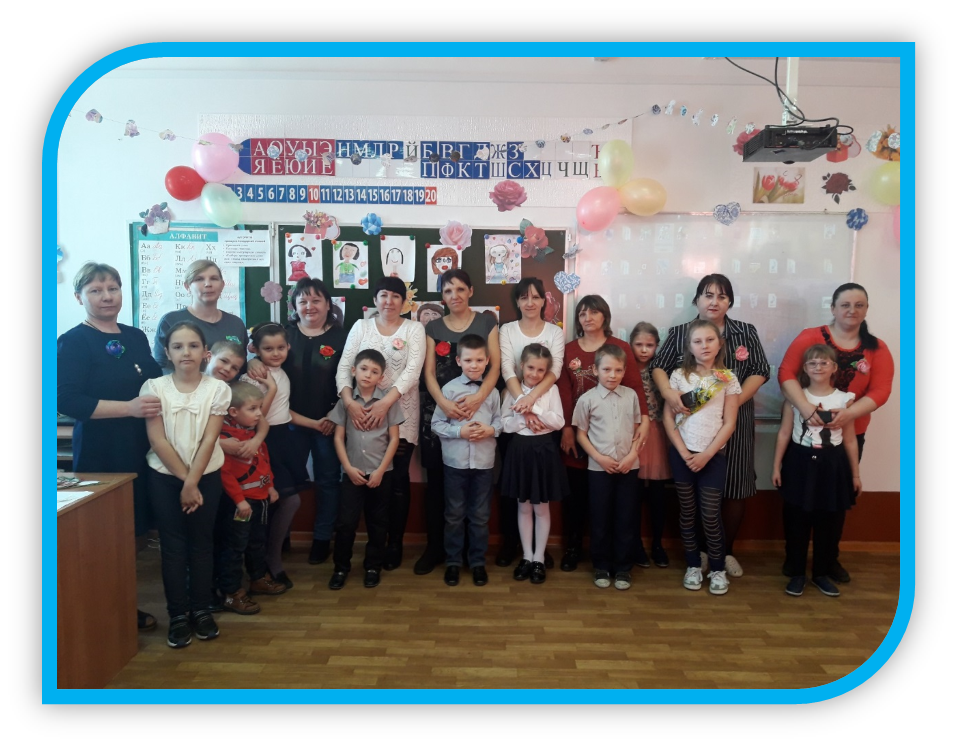 1.Дарите ли вы маме подарки?2.Эти подарки вы делаете сами?3. Как вы считаете, какой подарок получить приятнее?а) да- 11 ч.б) нет – 0 ч.в) иногда- 2 ч.а) да, только сам (-а) -12 ч.б) Нет, покупаю -0 ч.в) дарю, что придется- 1 ч.а) купленный – 1 ч.б) сделанный своими руками – 12 ч.в) главное не подарок, а внимание – 0 ч.